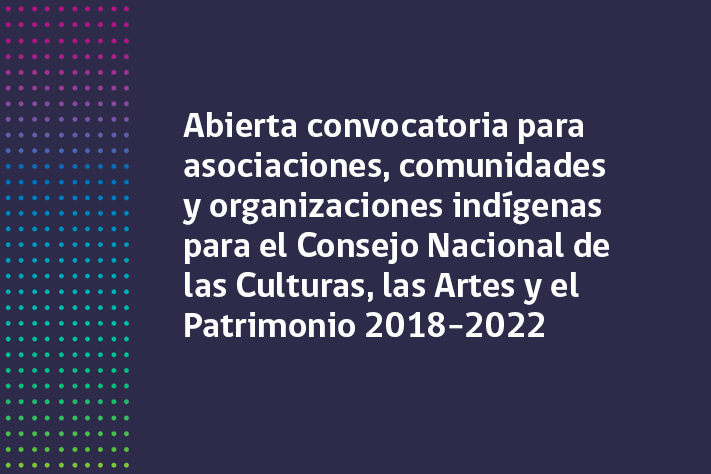 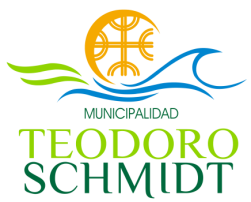 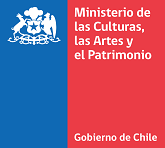 El Ministerio de las Culturas, las Artes y el Patrimonio invita a todas las asociaciones, comunidades y organizaciones indígenas del país que posean personalidad jurídica vigente conforme a la ley y se encuentren inscritas en el Registro de Comunidades y Asociaciones Indígenas creado conforme la ley N° 19.253, cuyo objetivo se encuentre vinculado a los ámbitos de las artes, las culturas o del patrimonio, a inscribirse en el Registro Nacional de Organizaciones, para integrar el Consejo Nacional y los Consejos Regionales de las Culturas, las Artes y el Patrimonio, para el periodo 2018–2022, según lo dispuesto en la ley 21.045 y en el decreto supremo N° 8, de 2018, de este Ministerio.Inscripción en el Registro Nacional de Organizaciones CulturalesLas asociaciones, comunidades y organizaciones indígenas del país, con personalidad jurídica vigente y que se encuentren inscritas en el Registro de Comunidades y Asociaciones Indígenas conforme la ley N° 19.253, cuyo objetivo se encuentre vinculado a los ámbitos de las artes, las culturas o del patrimonio, deberán acompañar los siguientes antecedentes:Certificado de personalidad jurídica vigente.Estatuto vigente.Documentación que acredite el directorio vigente, con una vigencia no superior a 120 días corridos contados hacia atrás desde la fecha de presentación al Ministerio.Documento que acredite el domicilio de la entidad.Formulario de inscripción al Registro Nacional de Organizaciones (descargar archivo).Plazos del procesoEl plazo para postular a la presente convocatoria vence el día viernes 16 de noviembre de 2018, a las 17:00 horas.Los antecedentes requeridos se deberán enviar a:Correo electrónico consejoscultura@cultura.gob.clSede Nacional, ubicada en Ahumada 48, Santiago.Sede Nacional, ubicada en Sotomayor 233, Valparaíso.Secretarías Regionales Ministeriales de las Culturas, las Artes y el Patrimonio.